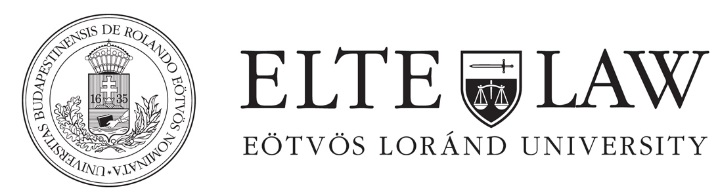 Semester scheduleSpring term 2017/18Master in
European Human RightsApplication form for the ClassesPlease send back by 20th of JanuaryPlease note that non-elective courses give 8 credits, one has to collect 12 credits via compulsory elective courses and another 4 credits have to be collected via elective courses. With the 6 credits of the degree thesis a total of 30 credits have to be collected. For the Absolutorium you have to collect all credits, at least the submission of the Title of the degree thesis (subject selection form) is essential.Week 1 (Friday)16th of FebruaryRoom: A/59.00-11.30. CompulsoryEqual Treatment and Prohibition of Discrimination (3 x 45 minutes with 15 minutes break)Lecturer: Zoltán Fleck, Valéria KissCompulsory ElectiveWeek 1 (Saturday)17th of FebruaryRoom: A/59.00-12.30. CompulsoryConstitutional Interpretation (4 x 45 minutes with 15 minutes break)Lecturer: Bodnár Eszter-Pozsár-Szentmiklósy Zoltán Week 2 (Friday)02th of MarchRoom: A/59.00-11.30. CompulsoryEqual Treatment and Prohibition of Discrimination (3 x 45 minutes with 15 minutes break)Lecturer: Zoltán Fleck, Valéria KissCompulsory ElectiveWeek 2 (Saturday)03th of MarchRoom: A/509.00-12.30. CompulsoryConstitutional Interpretation (4 x 45 minutes with 15 minutes break)Lecturer: Bodnár Eszter-Pozsár-Szentmiklósy Zoltán Week 3 (Saturday)10th of MarchRoom: A/5 Compulsory ElectiveWeek 4 (Friday)06th of AprilCompulsory ElectiveWeek 4 (Friday)07th of AprilCompulsory ElectiveWeek 5 (Friday)13th of AprilRoom: A/509.00-11.30. CompulsoryEqual Treatment and Prohibition of Discrimination (3 x 45 minutes with 15 minutes break)Lecturer: Zoltán Fleck, Valéria KissCompulsory ElectiveElectiveWeek 5 (Saturday)14th of AprilRoom: A/509.00-12.30: CompulsoryConstitutional Interpretation (4 x 45 minutes with 15 minutes break)Lecturer: Bodnár Eszter-Pozsár-Szentmiklósy Zoltán Compulsory ElectiveWeek 6 (Friday)27th of April Room: A/509.00-11.30. CompulsoryEqual Treatment and Prohibition of Discrimination (3 x 45 minutes with 15 minutes break)Lecturer: Zoltán Fleck, Valéria KissCompulsory ElectiveElectiveWeek 6 (Friday)28th of April Compulsory ElectiveWeek 7 (Friday)11th of MayRoom: A/509.00-11.30. CompulsoryEqual Treatment and Prohibition of Discrimination (3 x 45 minutes with 15 minutes break)Lecturer: Zoltán Fleck, Valéria KissCompulsory ElectiveElectiveWeek 7 (Saturday)12 of MayRoom: A/59.00-11.30 CompulsoryConstitutional Interpretation (3 x 45 minutes with 15 minutes break)Lecturer: Bodnár Eszter-Pozsár-Szentmiklósy Zoltán Compulsory ElectivecoursescreditsapplyConstitutional InterpretationBodnár Eszter-Pozsár-Szentmiklósy Zoltán4XEqual Treatment and Prohibition of DiscriminationKiss Valéria- sz4Xcompulsory elective coursescreditsapplyThe Right to Liberty and SecurityBárd Petra –Doszpoth Anna3International and European Refugee LawNagy Boldizsár-sz3The prohibition of torture and other cruel, inhuman or degrading treatment or punishment;Matthias Harwtig-Sonnevend Pál3The Right to Property and Related Economic Rights; Labour Rights as Human Rights, Labour Rights as Human RightsSonnevend Pál-Hungler Sára3elective coursescreditsapplyHuman Rights and Private Law relationsMenyhárd Attila4 (room A/5)12.00-14.303*45 Break15.00-18.15International and European Refugee Law (4 x 45 minutes with 15 minutes break)Lecturer: Boldizsár Nagy (room A/5)12:00-15:30Labour Rights as Human Rights(4 x 45 minutes with 20 minutes break)Lecturer: Sára Hungler (room A/5)15.00-17.30International and European Refugee Law (3 x 45 minutes with 15 minutes break)Lecturer: Boldizsár Nagy (room A/5)13.00-15.30The prohibition of torture and other cruel, inhuman or degrading treatment or punishment(3 x 45 minutes with 15 minutes break)Lecturer: Matthias Hartwig15:45- 18:15The Right to Liberty and Security(3 x 45 minutes with 15 minutes break)Lecturer: Bárd Petra –Doszpoth Anna 09:00-12:30The prohibition of torture and other cruel, inhuman or degrading treatment or punishment(4 x 45 minutes with 15 minutes break)Lecturer: Matthias Hartwig13:00- 15:30The Right to Liberty and Security(3 x 45 minutes with 15 minutes break)Lecturer: Bárd Petra –Doszpoth Anna (room A/5)12.00-14.30The Right to Liberty and Security(3 x 45 minutes with 15 minutes break)Lecturer: Bárd Petra –Doszpoth Annaroom A/515.00-18.20Human Rights and Private Law relations(4 x 45 minutes with 20 minutes break)Lecturer: Attila Menyhárd (room A/5)13.00-15.30Labour Rights as Human Rights(3 x 45 minutes with 15 minutes break)Lecturer: Sára Hungler  (room A/5)12.00-14.30I The Right to Liberty and Security(3 x 45 minutes with 15 minutes break)Lecturer: Bárd Petra –Doszpoth Anna (room A/5)15.00-18.20Human Rights and Private Law relations(4 x 45 minutes with 20 minutes break)Lecturer: Attila Menyhárd (room A/5)09.00-16.30The Right to Property and Related Economic Rights(7 x 45 minutes with 20 minutes break)Lecturer: Sonnevend Pál (room A/5)12.00-14.30The Right to Liberty and Security(3 x 45 minutes with 15 minutes break)Lecturer: Bárd Petra –Doszpoth Anna  (room A/5)15.00-18.20Human Rights and Private Law relations(4 x 45 minutes with 20 minutes break)Lecturer: Attila Menyhárd (room A/5)12.00-14.30Human Rights and Private Law(4 x 45 minutes with 20 minutes break)Lecturer: Menyhard Attila